ИНФОРМАЦИОННОЕ ПИСЬМО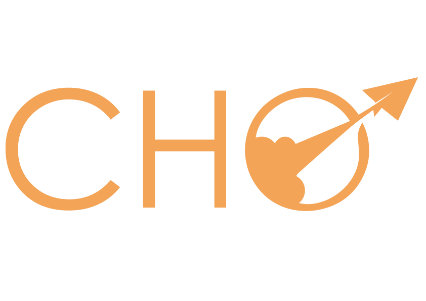 о проведении
I ГОРОДСКОЙ СТУДЕНЧЕСКОЙ ОЛИМПИАДЫ 
«ФИНАНСОВАЯ ГРАМОТНОСТЬ» 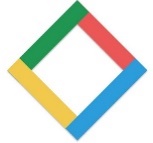 Внимание!Студенческое научное общество БГУ совместно с Финансово-экономическим факультетом ФГБОУ ВО «Байкальский государственный университет» проводит I Городскую студенческую олимпиаду «Финансовая грамотность» для студентов высших учебных заведений города Иркутска.Поддержку оказывают Министерство финансов Иркутской области и Департамент образования города Иркутска.Проведение олимпиады направлено на содействие повышению уровня финансовой грамотности населения региона в качестве поддержки Всероссийского проекта «Содействие повышению уровня финансовой грамотности населения и развитию финансового образования в Российской Федерации», реализуемое Министерством финансов Российской Федерации совместно с Всемирным банком.Целью указанного проекта является повышение финансовой грамотности российских граждан, содействие формированию у населения разумного финансового поведения, обоснованных решений, ответственного отношения к личным финансам, повышение эффективности защиты их интересов как потребителей финансовых услуг.В Олимпиаде на добровольной основе могут принять участие обучающиеся высших учебных заведений г. Иркутска, осваивающие программы бакалавриата и специалитета любых профилей и направлений высшего образования. Олимпиада направлена на выявление уровня знаний у студентов в области Финансовой грамотности. Участие в Олимпиаде бесплатное.Для участия в Олимпиаде вуз, институт или факультет должен отправить список студентов желающих принять участие в Олимпиаде с указанием их электронного адреса на электронную почту оргкомитета Олимпиады sno.baikalgu@gmail.com до 27 апреля 2017 г. (Приложение 3). Участник Олимпиады несет ответственность за достоверность указанных регистрационных данных в заявке на участие.Образовательному учреждению, в котором обучается Участник Олимпиады, также необходимо направить в электронном виде Соглашение на участие в Олимпиаде по форме (Приложение 1).Олимпиада проводится в два тура – отборочный тур и финал. К участию во втором туре (финале) Олимпиады допускаются победители первого (отборочного) тура Олимпиады.Количество участников отборочного тура неограниченно. Первый тур Олимпиады проводится дистанционно, в форме тестирования. Порядок тестирования описан в регламенте проведения Олимпиады. Сроки проведения первого тура – с 29 апреля по 6 мая 2017 г.Второй тур (финал) проходит в ФГБОУ ВО «Байкальский государственный университет» (г. Иркутск) в очной форме и представлен индивидуальным первенством (тестирование, решение задач) и командным первенством (интеллектуальная игра «QUIZ», количество студентов в команде – до 5 человек). Срок проведения – 11 мая 2017 г., начало регистрации участников в 9:30.Участникам и сопровождающим лицам необходимо иметь при регистрации на второй тур (финал) Олимпиады следующие документы:Паспорт.Заявление о согласии на обработку персональных данных. (Приложение 2)Спешите попробовать свои силы!По всем интересующим Вас вопросам можно обратиться по адресу: 664003, г. Иркутск, ул. Ленина, д. 11, корпус 5, ауд. 5-101, тел. 5-0000-8 (добавочные 457 и 116).Приложение 1СОГЛАШЕНИЕоб участии в I городской студенческой олимпиаде «Финансовая грамотность»(полное и краткое наименование образовательного учреждения)выражает согласие на участие в I городской студенческой олимпиаде «Финансовая грамотность», проводимой Студенческим научным обществом БГУ и Финансово-экономическим факультетом ФГБОУ ВО «Байкальский государственный университет», и предоставляет следующую информацию:Приложение 2СОГЛАСИЕна обработку персональных данных«___»__________201__г.(далее - Субъект) разрешаю Федеральному государственному бюджетному образовательному учреждению высшего образования «Байкальский государственный университет» (далее – Университет, адрес: 664003, г. Иркутск, ул. Ленина, 11), обработку моих персональных данных, то есть совершение, в том числе, следующих действий: сбор, систематизацию, накопление, хранение, уточнение (обновление, изменение), использование, распространение (в том числе, размещение на официальном сайте Университета), обезличивание, блокирование, включение в общедоступные источники персональных данных, уничтожение персональных данных с использованием и без использования средств автоматизации, а также передача такой информации третьим лицам, если это необходимо для поддержания функционирования информационных систем обеспечения и мониторинга учебного процесса, научной, организационной и иной деятельности университета, а также в случаях, установленных законодательством РФ, иными правовыми актами.Обработка персональных данных осуществляется в целях осуществления ведения персонифицированной отчетности, реестра учета участников олимпиад, для функционирования информационных систем обеспечения и мониторинга процесса проведения олимпиад, научной, организационной деятельности и иной деятельности Университета.Университет вправе предоставлять правоохранительным органам, иным организациям любую информацию по их официальному запросу.Университет вправе запрашивать любую информацию о Субъекте у соответствующих организаций.Перечень персональных данных, передаваемых Университету на обработку:- фамилия, имя и отчество, паспортные данные, сведения о месте жительстве, контактные телефоны, адрес электронной почты, сведения об образовании, другие сведения, указанные в предоставленных Субъектом документах.Настоящие Согласие действует до момента принятия Университетом решения об уничтожении персональных данных или письменного отзыва Согласия Субъектом.(подпись)	(Ф.И.О.)Приложение 4ЗАЯВКАна участие в I городской студенческой олимпиаде «Финансовая грамотность»СПИСОК УЧАСТНИКОВИнформация об образовательном учрежденииИнформация об образовательном учрежденииОбразовательная организация (полное наименование)Адрес местонахождения организацииАдрес электронной почты организацииКонтактный телефон организацииФ.И.О. руководителя образовательного учрежденияОтветственное лицо (Ф.И.О. полностью, должность)Контактный телефон ответственного лицаАдрес электронной почты ответственного лица (при наличии)Я,(Ф.И.О. полностью)(Ф.И.О. полностью)(Ф.И.О. полностью)(Ф.И.О. полностью)(Ф.И.О. полностью)(Ф.И.О. полностью)серия№выдан(вид основного документа, удостоверяющего личность)(вид основного документа, удостоверяющего личность)(вид основного документа, удостоверяющего личность)(вид основного документа, удостоверяющего личность)(вид основного документа, удостоверяющего личность)(вид основного документа, удостоверяющего личность)(кем и когда выдан, код подразделения)(кем и когда выдан, код подразделения)(кем и когда выдан, код подразделения)(кем и когда выдан, код подразделения)(кем и когда выдан, код подразделения)(кем и когда выдан, код подразделения)проживающий(ая) по адресуНаименование вуза (института, факультета)Ф.И.О. руководителяОтветственное лицо (Ф.И.О. полностью, должность)Контактный телефон ответственного лицаАдрес электронной почты ответственного лица (при наличии)№ п/пФ.И.О. студентаКурсКонтактный номерАдрес электронной почты (обязательно)1234